Of 138 farm lots only 45 are availablePLACE: OHANA FARM PARCELS LOTTERY EVENTTIME: 9:00 A.M. Every Saturday & Sunday in April
Site inspections of the farm are available Monday-Friday 9:00am-12:00pm
Come hear Peter Savio share about this new, unique and affordable
opportunity for Farmers or Want-To-Be-FarmersThe Public is invited to attend our upcoming Ohana Farm Parcels meeting on Saturday or Sunday at 9:00am.A new Lease a Farm Program, Only $10,000.00 per acre deposit down prorated, $600.00 per acre per month lease prorated (5 year lease term) Savio will give all tenants first right to buy the farm lot they are renting/farming.Farm lots zoned AG-1 of 2, 3, 4 and 5 acre sites now available for local farmers to lease and then purchase at a below market prices.Centrally located on Oahu 1/4 mile from the Dole Plantation Visitor Center on land zoned only for agriculture use and positioned at the 1000 foot elevation with sun, fertile soil and water for farming and breath-taking views of the North Shore beaches and Haleiwa Town.Working alongside Helemano for condo map, which will allow us to get the tax map keys which are required for lending.There are risers approximately every two acres delivering R1 water to farm lots.Tenants will be given first chance to buy once TMK is completed and units offered for sale. You will have an option to buy and can remain a tenant if you choose. But if sold to another farmer you will have to move when lease ends.For more information call 1-808-955-6672 or visit us at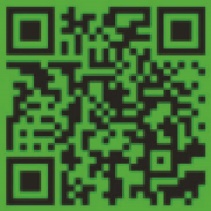 www.OhanaFarmParcels.com Click on LEASE buttonOHANA FARM PARCELS is located at64-1550 Kamehameha Hwy. Wahiawa, Hawaii 96786